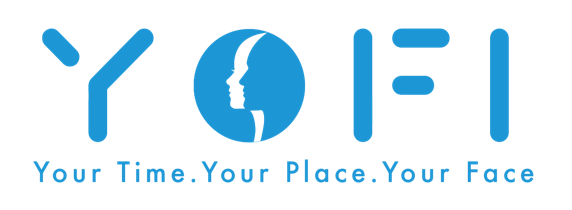  Medical History Questionnaire First Name __________________                                               Date of Birth ____________________MI_________________________                                               Phone Number___________________Last Name__________________                                                 Email Address____________________General InformationAre you currently under the care of a Physician?Yes _____                                  No_____If yes, what for?______________________________________________________________________________________________________________________________________________________________________Are you currently under the care of a Dermatologist?Yes _____                                  No_____If yes, what for?______________________________________________________________________________________________________________________________________________________________________Do you have a history of erythema abigne, which is a persistent skin rash produced by prolonged or repeated exposure to moderately intense heat or infrared irritation?Yes _____                                  No_____Do you have any of the following medical conditions? (check all that apply)Cancer_____                             Diabetes_____                            High Blood Pressure_____         Herpes_____                            Frequent Cold Sores_____        HIV/AIDS_____         Keloid Scarring_____              Skin Disease/Lesions_____        Seizure Disorder_____         Hepatitis_____                         Hormone Imbalance_____        Thyroid Imbalance_____           Blood Clotting Abnormalities_____                                              Any active infection_____           Do you have any other health problems or medical conditions? Please list:       ____________________________________________________________________________________________________________________________________________________________________________________________________________________________________________________________________________________________________________________________________________Have you ever had an allergic reaction to any of the following? Please check all that apply.Food______                              Latex______                              Aspirin______                              Hydrocortisone______            Hydroquinone______             Lidocaine______                              Others______                              Medication              What oral/topical medication are you currently taking?Birth Control Pills____            Hormones____           Others (Please specify) ________________________________________________________Are you on any mood-altering or anti-depression medication?Yes _____                                  No_____Cosmetic HistoryHave you had a cosmetic procedure in the past?Yes _____                                   No_____(a) Have you had any dermal filler? Yes _____                                    No_____(b) Have you ever had Neuromodulator procedure?Yes _____                               No_____Have you had any allergic reaction or complications from a cosmetic procedure?       Yes _____                             No_______      NA_______If Yes, please describe ___________________________________________________________________________________________________________Have you ever had local anaesthesia with lidocaine?Yes _____                                  No_____For Female ClientsAre you pregnant or planning for pregnancy?                              Yes____                No____Are you breastfeeding?                                                                     Yes____                No____Are you using contraception?                                                          Yes____                No____Which of the following best describe your skin type? Always Burn, Never Tan___Always Burn, Sometimes Tan___Sometimes Burn, Always Tan___Rarely Burn, Always Tan___Brown, moderately pigmented skin___Heavily pigmented, very dark skin___              Client Signature                                                                                           Date